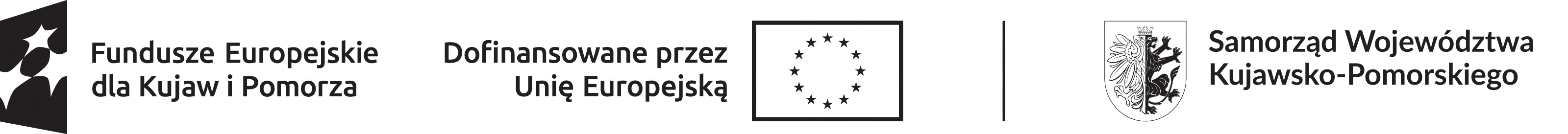                                                                                         ……………….………………..                                                                                                                         (miejscowość i data)          …………………………………………..( pieczęć firmowa pracodawcy) ..............................................   ( Nr telefonu )                                                                                      	                                     Powiatowy Urząd Pracy w Lipnie                                                                          ul. Okrzei 7B                                                            87-600 Lipno
W n i o s e ko  organizację  prac  interwencyjnych(jednostki budżetowe)                                                                                WnPI…..…………                                                                                OfPr…..………….Podstawa prawna:- art. 51, 56 ustawy z dnia 20 kwietnia 2004  roku o promocji zatrudnienia 
i  instytucjach rynku pracy,-   Rozporządzenie Ministra Pracy i Polityki Społecznej z dnia 24 czerwca 2014 roku 
w sprawie organizowania prac interwencyjnych i robót publicznych oraz jednorazowej refundacji kosztów z tytułu opłaconych składek na ubezpieczenie społeczne,-   Rozporządzenie Ministra Rodziny i Polityki Społecznej  z dnia 13 listopada 2021r. zmieniające rozporządzenie  w sprawie klasyfikacji zawodów i specjalności na potrzeby rynku pracy oraz zakresu jej stosowania.I. Dane dotyczące pracodawcy                                                                                         Nazwa pracodawcy    ………………………………………………………………………………………………………………………………………………………………………………………….…………………………………………………………………………………………….Adres siedziby pracodawcy, miejsce prowadzenia działalności                                              …………………………………………………………………………………………….…………………………………………………………………………………………….…………………………………………………………………………………………….…………………………………………………………………………………………….Forma organizacyjno-prawna prowadzonej działalności…………………………………………………………………………………………….…………………………………………………………………………………………….Rodzaj działalności (opis) ………………………………………………………………………………………………………………………………………………………...data rozpoczęcia działalności …………………   REGON ………………………… NIP ……………………………. PKD ……………..Nazwa banku ……………………………………………………………………………Nr rachunku bankowego ………………………………………………………………Wysokość składki na ubezpieczenie wypadkowe ………………………………….Stan zatrudnienia na dzień składania wniosku (w przeliczeniu na pełny wymiar czasu  pracy) ……………………………………………………………………………II. Dane dotyczące miejsc pracy organizowanych w ramach prac      interwencyjnychLiczba osób bezrobotnych proponowanych do zatrudnienia ………..............na okres…………………………     miesięcy.Proponowany okres zatrudnienia od …………………… do …….……..………Rodzaj wykonywanych prac:
- nazwa zawodu (stanowisko)…………………………………………………………………………………………………………………………………………………………………………………………………………………………………………………………………………………………………………………………………………………………………………( nazwa zawodu i specjalności winna być zgodna z Rozporządzeniem Ministra Rodziny  i Polityki Społecznej z dnia   13 listopada 2021 r zmieniające rozporządzenie. w sprawie klasyfikacji zawodów i specjalności na potrzeby rynku    pracy oraz zakresu jej stosowania)- zakres wykonywanych czynności ………………………………………………………………………………………………………………………………………………………………………………………………………………………………………………………………………………              - system i rozkład czasu pracy (praca na zmiany, praca w niedziele i święta)  ……………………………………………………………………………………….  ……………………………………………………………………………………….Niezbędne lub pożądane kwalifikacje zawodowe ……………………………………………………………………………………………………………………………………………………………………………………Miejsce wykonywania prac interwencyjnych…………………………………….. ……………………………………… ………………………………………………..Wysokość proponowanego wynagrodzenia (brutto) dla skierowanych bezrobotnych …………………………………………………………………………………………Wnioskowana wysokość refundowanego wynagrodzenia ……………………..         Po upływie okresu refundacji pracodawca zobowiązuje się zatrudnić:          …………… (liczba osób) na okres ………………………… miesięcyIII. Oświadczenie pracodawcyOświadczam, że:Nie zalegam/ zalegam w dniu złożenia wniosku z wypłacaniem wynagrodzeń pracownikom oraz z opłacaniem należnych składek na ubezpieczenie społeczne, ubezpieczenia zdrowotne,  Fundusz Pracy,  Fundusz Gwarantowanych Świadczeń Pracowniczych oraz innych danin publicznych.………………………………….                      …………………………………………                ( pieczęć firmowa pracodawcy)                                       (data, podpis i pieczęć imienna                                                                                        pracodawcy lub osoby upoważnionej                                                                                             do składania oświadczeń woli ) IV. Oświadczam, że w ciągu trzech lat przed dniem złożenia wniosku:Nie otrzymałem(am) pomocy de minimisOtrzymałem(am) pomoc de minimis w wysokości………………………..     euro                 i dołączam kserokopie zaświadczeń o pomocy de minimis uzyskanej w ciągu 
3 lat przed złożeniem wniosku, potwierdzone za zgodność z oryginałem.……………………………………..    pieczęć firmowa pracodawcy                                   ……………………………………….                                                                                        data, podpis i pieczęć imienna                                                                                       pracodawcy lub osoby upoważnionej                                                                                          do składania oświadczeń woliZobowiązuje się do zabezpieczenia skierowanym bezrobotnym wszelkich uprawnień wynikających z przepisów prawa pracy, ubezpieczeń społecznych 
i norm wewnątrzzakładowych przysługujących obecnie zatrudnionym pracownikom na podobnych lub takich samych stanowiskach.Zobowiązuję się do utrzymania w zatrudnieniu skierowanych bezrobotnych przez okres …………………   miesięcy po zakończeniu refundacji wynagrodzeń
i składek na ubezpieczenia społeczne.W przypadku nie wywiązania się z zawartej umowy o organizację prac interwencyjnych, zobowiązuje się do zwrotu uzyskanej pomocy wraz 
z odsetkami ustawowymi naliczonymi od całości uzyskanej pomocy od dnia otrzymania pierwszej refundacji, w terminie 30 dni od dnia doręczenia  wezwania starosty.Podpisanie umowy o organizację prac interwencyjnych jest równoznaczne 
z wyrażeniem zgody Pracodawcy na podanie do publicznej wiadomości przez PUP nazwy pracodawcy, rodzaju instrumentu rynku pracy, liczbę utworzonych stanowisk pracy, poprzez wywieszenie ich na tablicy ogłoszeń w siedzibie urzędu na okres 30 dni (art. 59 b ustawy z dnia 20 kwietnia 2004 r. o promocji zatrudnienia i instytucjach rynku pracy z późniejszymi zmianami).Wniosek należy wypełnić czytelnie.Wniosek nieuzupełniony i niekompletny nie będzie rozpatrywany.Świadomy odpowiedzialności karnej z art. 233 § 1 ustawy z dnia 6 czerwca 1997 r. – Kodeks Karny, który brzmi: „ Kto składając zeznanie mające służyć za dowód 
w postępowaniu sądowym lub innym postępowaniu prowadzonym  na podstawie ustawy, zeznaje nieprawdę lub zataja prawdę, podlega karze pozbawienia wolności od 6 miesięcy do lat 8” oświadczam, że informacje zawarte w niniejszym wniosku są zgodne ze stanem faktycznym i prawnym.                                                                ……………………………………………..                                                                  (data, podpis i pieczęć imienna pracodawcylub osoby upoważnionej do składania oświadczeń woli)WYPEŁNIA POWIATOWY URZĄD PRACYOpinia Powiatowego Urzędu Pracy o dotychczasowej współpracy w okresie ostatnich 2 lat poprzedzających dzień złożenia wniosku:Opinia stanowiska ds. instrumentów rynku pracy…………………………………………………………………………………………………..………………………………………………………………………………………………….                                                                …………………………………………………..(podpis pracownika ds. prac interwencyjnych)Decyzja Dyrektora PUP:
Dyrektor Powiatowego Urzędu Pracy w Lipnie wyraża zgodę/nie wyraża zgody na podpisanie umowy o skierowanie ………… bezrobotnych do wykonywania prac interwencyjnych na okres ……….. miesięcy.........................................                                        …………………………………….             data	                                                         (pieczęć i podpis Dyrektora PUP)KLAUZULA INFORMACYJNA
Obsługa wniosków o przyznanie środków z Funduszu Pracy z tytułu zatrudnienia osoby bezrobotnej, poszukującej pracy oraz na podjęcie działalności gospodarczej,*Obsługa wniosków w zakresie zorganizowania stażu w tym bonu stażowego,*Obsługa wniosków o przyznanie bonu na zasiedlenie ,*Obsługa wniosków w zakresie zorganizowania prac społecznie użytecznych (PSU) w tym prac społecznie użytecznych w ramach programu PAI.*   Twoje dane osobowe przetwarzane będą na podstawieart. 6 ust. 1 lit c w związku ustawa z dnia 20.04.2004 r. o promocji zatrudnienia i instytucjach rynku pracy w celu:realizacji  wniosków z tytułu zatrudnienia osoby bezrobotnej/ poszukującej pracy (bon zatrudnieniowy, roboty publiczne, prace interwencyjne, refundacja kosztów zatrudnienia osoby do 30 oraz 50 roku życia. Doposażenia lub wyposażenia stanowiska pracy oraz przyznanie jednorazowo środków na podjęcie działalności gospodarczej,*aktywizacji osób bezrobotnych ,*aktywizacji osób bezrobotnych ,*aktywizacji osób bezrobotnych i poszukujących pracy ,*art. 6 ust. 1 lit b w celu zawarcia i wykonania umowy,art. 9 ust. 2 lit b i h RODO w związku z Ustawą z dnia 20.04.2004 r. w celu wypełnienia obowiązków i wykonywania szczególnych praw przez administratora w dziedzinie prawa pracy oraz w celu profilaktyki zdrowotnej lub medycyny pracy oraz do oceny zdolności pracownika do pracy,art. 6 ust. 1 lit. a na podstawie Państwa zgody. Zgoda jest wymagana, gdy uprawnienie do przetwarzania danych osobowych nie wynika wprost z przepisów prawa, natomiast Państwo przekażą administratorowi z własnej inicjatywy więcej danych niż jest to konieczne dla załatwienia Państwa sprawy (tzw. działanie wyraźnie potwierdzające) np. podanie nr telefonu, adresu e-mail.Dane osobowe możemy ujawniać, przekazywać i udostępniać wyłącznie podmiotom uprawnionym są nimi m.in. podmioty wykonujące zadania nadzorcze i kontrolne  związane z działalnością administratora, podmioty wykonujące usługi bankowe, ubezpieczeniowe, pocztowe, telekomunikacyjne oraz inne podmioty publiczne, gdy istnieje do tego  stosowna podstawa prawna i faktyczna. Dane osobowe także będą ujawnione pracownikom i współpracownikom administratora w zakresie niezbędnym do wykonywania przez nich obowiązków.Dane osobowe możemy także przekazywać podmiotom, które przetwarzają je na zlecenie administratora tzw. podmiotom przetwarzającym, są nimi m.in.  podmioty świadczące usługi informatyczne i inne jednakże przekazanie danych nastąpić może tylko wtedy, gdy zapewnią one odpowiednią ochronę praw.  Twoje dane osobowe będą przetwarzane przez okres zgodny z obowiązującymi przepisami prawa,             następnie zostaną usunięte:nie dłużej niż 50 lat,w zakresie danych, gdzie wyraziłeś zgodę na ich przetwarzanie dane te będą przetwarzane do czasu cofnięcie zgody,do czasu przedawnienia ewentualnych roszczeń.W związku z przetwarzaniem danych osobowych przez Administratora masz prawo do:dostępu do treści danych na podstawie art. 15 RODO;sprostowania danych na podstawie art. 16 RODO;usunięcia danych na podstawie art. 17 RODO jeżeli:wycofasz zgodę na przetwarzanie danych osobowych;dane osobowe przestaną być niezbędne do celów, w których zostały zebrane lub w których były przetwarzane;dane są przetwarzane niezgodnie z prawem;ograniczenia przetwarzania danych na podstawie art. 18 RODO jeżeli:osoba, której dane dotyczą, kwestionuje prawidłowość danych osobowych;przetwarzanie jest niezgodne z prawem, a osoba, której dane dotyczą, sprzeciwia się usunięciu danych osobowych, żądając w zamian ograniczenia ich wykorzystywania;administrator nie potrzebuje już danych osobowych do celów przetwarzania, ale są one potrzebne osobie, której dane dotyczą, do ustalenia, dochodzenia lub obrony roszczeń;osoba, której dane dotyczą, wniosła sprzeciw wobec przetwarzania - do czasu stwierdzenia, czy prawnie uzasadnione podstawy po stronie administratora są nadrzędne wobec podstaw sprzeciwu osoby, której dane dotyczą;cofnięcia zgody w dowolnym momencie. Cofnięcie zgody nie wpływa na przetwarzanie danych dokonywane przez administratora przed jej cofnięciem.Podania Twoich danych:jest warunkiem zawarcia umowy jeśli taką będzie zawierał z Tobą administrator,wymaga ustawa na podstawie, której działa administrator.jest dobrowolne, jeżeli odbywa się na podstawie zgody. Zgoda jest wymagana, gdy uprawnienie do przetwarzania danych osobowych nie wynika wprost z przepisów prawa.Przysługuje Ci także skarga do organu do organu nadzorczego - Prezesa Urzędu Ochrony Danych Osobowych – ul. Sawki 2, 00-193 Warszawa, gdy uznasz, iż przetwarzanie Twoich danych osobowych narusza przepisy ogólnego rozporządzenia o ochronie danych osobowych z dnia 27 kwietnia 2016 r.Dane nie podlegają zautomatyzowanemu podejmowaniu decyzji, w tym również w formie profilowania.Administrator nie przekazuje danych osobowych do państwa trzeciego lub organizacji międzynarodowych       FORMALiczba miejsc        Pracy      W jakim            okresie         (rok) Liczba zatrudnionych   osób po wygaśnięciu             umowy           Podpis       pracownika            1          2            3               4                5StażePrace interwencyjneNa podstawie art. 13 ust. 1 i 2 rozporządzenia Parlamentu Europejskiego i Rady (UE) 2016/679  z dnia 27 kwietnia 2016 r. w sprawie ochrony osób fizycznych w związku z przetwarzaniem danych osobowych i w sprawie swobodnego przepływu takich danych oraz uchylenia dyrektywy 95/46/WE (Dz.Urz. UE L 119 z 4 maja 2016 r., str. 1 oraz Dz.Urz. UE L 127 z 23 maja 2018 r., str. 2) – zwanego dalej jako RODO informujemy, że:Na podstawie art. 13 ust. 1 i 2 rozporządzenia Parlamentu Europejskiego i Rady (UE) 2016/679  z dnia 27 kwietnia 2016 r. w sprawie ochrony osób fizycznych w związku z przetwarzaniem danych osobowych i w sprawie swobodnego przepływu takich danych oraz uchylenia dyrektywy 95/46/WE (Dz.Urz. UE L 119 z 4 maja 2016 r., str. 1 oraz Dz.Urz. UE L 127 z 23 maja 2018 r., str. 2) – zwanego dalej jako RODO informujemy, że:Administratorem danych osobowych jest Powiatowy Urząd Pracy w Lipnie reprezentowany przez Dyrektora. Możesz się z nim kontaktować w następujący sposób: listownie na adres siedziby: Powiatowy Urząd Pracy w Lipnie, ul. Okrzei 7B, 87-600 Lipno, e-mailowo: toli@praca.gov.pl, telefonicznie: 54 288 67 00. Do kontaktów w sprawie ochrony Twoich danych osobowych został także powołany inspektor ochrony danych, z którym możesz się kontaktować wysyłając e-mail na adres iodo@lipno.praca.gov.pl